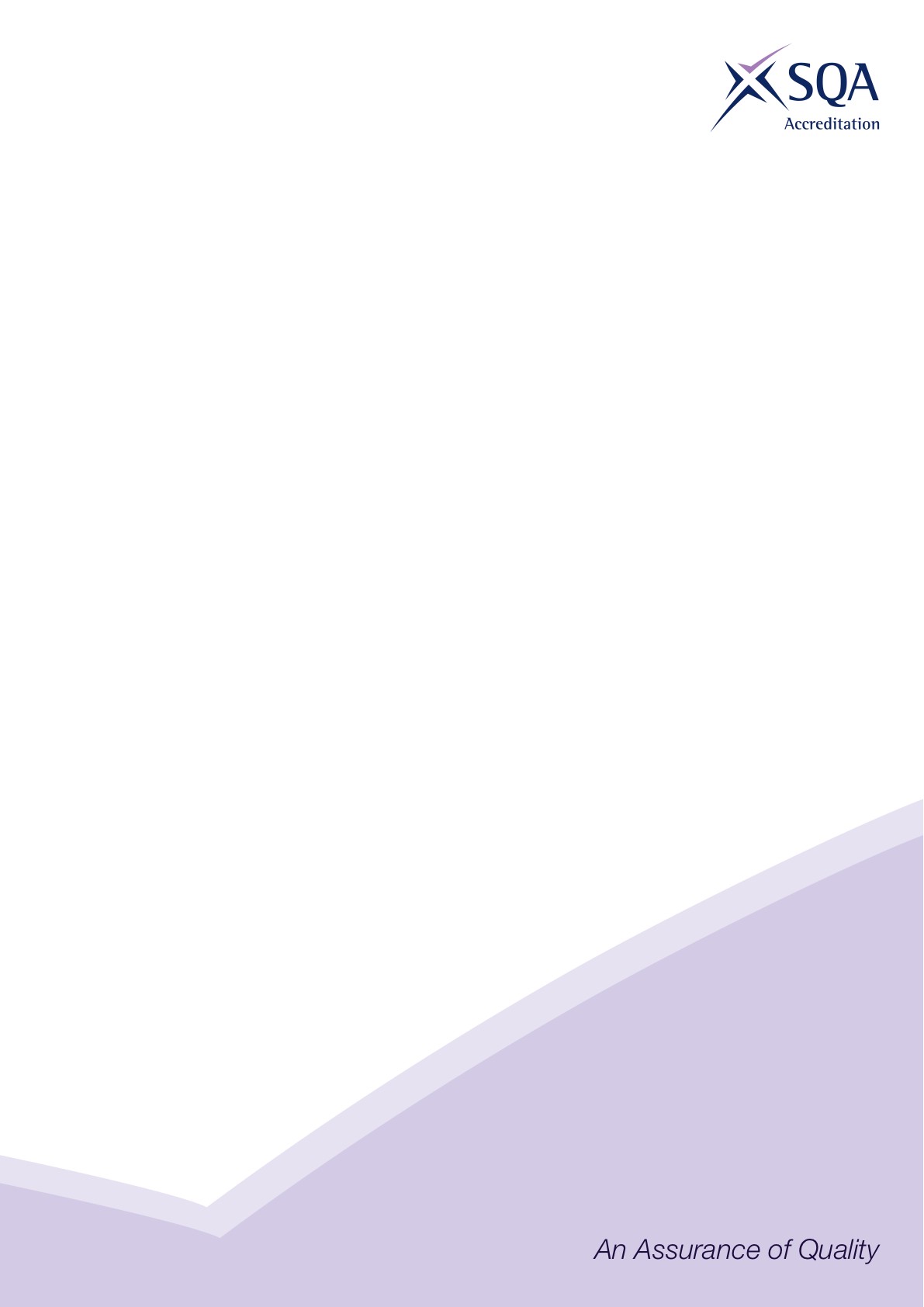 Core Skills SignpostingIntroductionCore Skills signposting indicates if there are opportunities within units to develop Core Skills in the workplace to a specified SCQF level. The signposting document should also acknowledge where there are no opportunities to develop Core Skills. This signposting can be used by providers and assessors to plan the development and assessment of Core Skills.The five Core Skills are:  Communication  Information and Communication Technology  Numeracy  Problem Solving  Working with Others Core Skills SignpostingFooter – all numbers refer to SCQF level – any blanks indicate no opportunitySectorEnergy and UtilitiesQualification Title(s)SVQ in Frontline Environmental Services at SCQF Level 5Developed byEnergy and Utility SkillsApproved by ACG12 June 2019Version 3SVQ in Frontline Environmental Services at SCQF Level 5SVQ in Frontline Environmental Services at SCQF Level 5SVQ in Frontline Environmental Services at SCQF Level 5SVQ in Frontline Environmental Services at SCQF Level 5SVQ in Frontline Environmental Services at SCQF Level 5SVQ in Frontline Environmental Services at SCQF Level 5SVQ in Frontline Environmental Services at SCQF Level 5SVQ in Frontline Environmental Services at SCQF Level 5URNUnit titleCommunicationICTNumeracyProblem SolvingWorking with OthersCFACSD8Work with others to improve customer service666EUSFES29Contribute to the sustainability, maintenance and preservation of the environment343EUSFES35Make sure your own actions reduce risks to health and safety34EUSFES115Perform manual handling and lifting of loads33EUSFES02Work with other people in the waste management  industry335EUSFES04Manually collect waste33EUSFES09Transport waste33EUSFES13Maintain the security of waste management facilities3EUSFES28Mechanically handle waste33EUSFES30Collect recyclable materials3EUSFES31Control vehicle movements on site3EUSFES43Mechanically handle recyclable materials33EUSFES44Control the transfer of recyclable materials33EUSFES51Comply with emergency procedures33EUSFES01Maintain a healthy and safe working environment for waste management activities33EUSFES05Load a waste transport vehicle333EUSFES07Control the risk from vehicle and plant movements on waste management facilities33EUSFES10Validate waste33EUSFES12Manually clear snow and treat highways and land for ice 33EUSFES15Inspect vehicles used in waste management facilities33EUSFES18Store waste and operating materials within a waste management facility33EUSFES34Be aware of and control workplace hazards33EUSFES37Use and maintain equipment and machines in the waste industry3EUSFES42Work safely at heights3EUSFES46Sort and prepare recyclable materials for re-processing3EUSFES47Re-process recyclable materials3EUSFES49Perform street cleansing manually33EUSFES50Perform street cleansing by machine3ASTC206Clean and maintain external surfaces and areas333